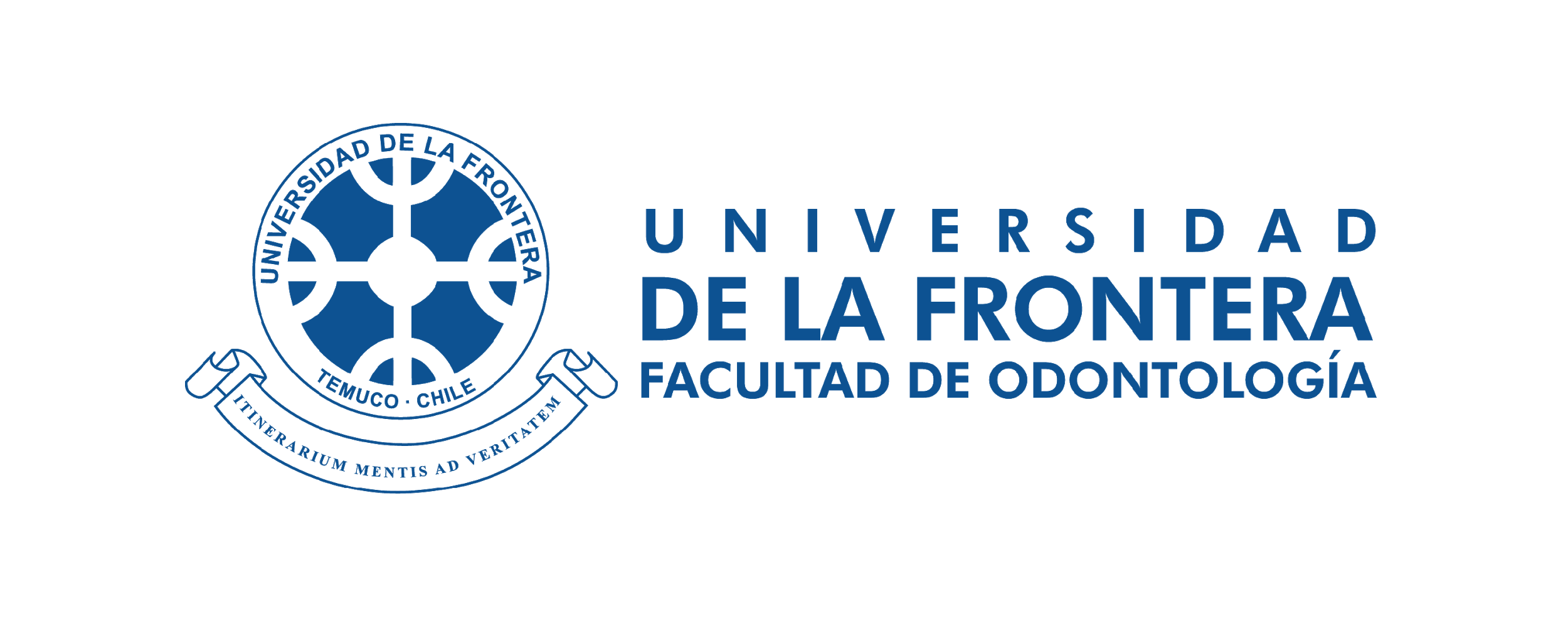 Segunda Jornada Nacional de Fisiología OralModalidad on-lineUniversidad de La FronteraViernes 19 de Agosto de 2022 – Temuco – ChileFORMATO DE RESUMEN DE TRABAJOPor favor escriba los datos requeridos dentro de los recuadros:AUTORESDATOS DEL AUTOR PRINCIPAL:* Debido a la actual pandemia de COVID-19 las presentaciones se harán en modalidad on-line.TIPO DE TRABAJO(Marcar con X)FORMATO DE RESUMEN* La estructura del resumen deberá ser la siguiente, según el tipo de trabajo presentado:A) REVISIONES BIBLIOGRÁFICAS: Introducción, Método (de la revisión), Resultados, Conclusiones.B) TRABAJOS DE INVESTIGACIÓN ORIGINAL: Introducción, Objetivo, Material y Métodos, Resultados, Conclusiones.C) REPORTES DE CASO: Introducción, Reporte del Caso, Conclusiones.**Las referencias bibliográficas deberán ser en formado Vancouver. Ejemplo:Brignol L, Guyot L, Richard O, Chossegros C. An unusual jugal abscess after third molar extraction: a complication of hemostatic wax. Rev Stomatol Chir Maxillofac. 2007; 108(2):150-2.Nombre y ApellidoAutor Principal 1° Co-autor (docente guía, en caso de estudiantes de pregrado)2° Co-autor3° Co-autor4° Co-autor5° Co-autorNombre CompletoTipo de Inscripción(Marcar con X)PregradoProfesional, Postítulo o PostgradoCorreo ElectrónicoRevisión BibliográficaTrabajo de Investigación OriginalReporte de CasoTITULO DEL TRABAJO(Español)AUTOR (S)(Apellido, Nombre)INSTITUCION(Identificar a cuál pertenece cada autor mediante superíndice)TEXTO RESUMEN(Estructurado de acuerdo a tipo de trabajo)*:MÁXIMO 300 PALABRAS(NO SE ACEPTARÁN RESUMENES CON MÁS PALABRAS)PALABRAS CLAVE: